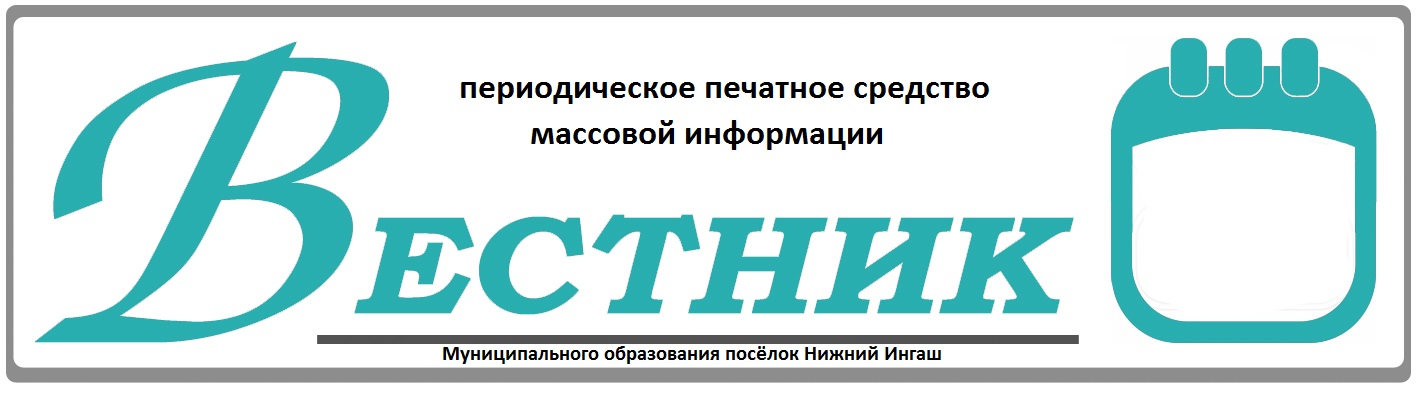 Официально________________________________                                                                     СОДЕРЖАНИЕ:Зарегистрировано в Управлении Минюста России по Красноярскому краю 02.02.2022 декабря 2022 г.  №   RU 245281012022001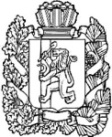 НИЖНЕИНГАШСКИЙ ПОСЕЛКОВЫЙ СОВЕТ ДЕПУТАТОВНИЖНЕИНГАШСКОГО РАЙОНАКРАСНОЯРСКОГО КРАЯ        РЕШЕНИЕ22.12.2021                                                       пгт. Нижний Ингаш                                   №9-54О внесении изменений и дополнений в Устав посёлка Нижний Ингаш Нижнеингашского района Красноярского края       В целях приведения Устава посёлка Нижний Ингаш Нижнеингашского района Красноярского края в соответствии с требованиями законодательства, на основании ст.28 Федерального закона от 06.10.2003 года № 131-ФЗ «Об общих принципах организации местного самоуправления в Российской Федерации»  (в редакции Федерального закона от 01.07.2021 года № 289-ФЗ «О внесении изменений в статью 28 Федерального закона «Об общих принципах организации местного самоуправления в Российской Федерации»), руководствуясь Уставом посёлка Нижний Ингаш Нижнеингашского района Красноярского края, Нижнеингашский поселковый Совет депутатов РЕШИЛ: Внести  следующие изменения и дополнения в Устав посёлка Нижний        Ингаш Нижнеингашского района Красноярского края:Пункт 4, статьи 30.2 Устава посёлка Нижний Ингаш изложить в           следующей редакции:«4. Если нормативными правовыми актами местного самоуправления вместо денежного вознаграждения по муниципальной должности было установлено денежное содержание, то размер пенсии за выслугу лет исчисляется исходя из ежемесячного денежного содержания, которое не должно превышать 2,8 должностного оклада с учетом действующих на  территории районного коэффициента и процентной надбавки к заработной плате за стаж работы в районах Крайнего Севера и приравненных к ним местностях, в иных местностях края с особыми климатическими условиями.      Минимальный размер пенсии за выслугу лет составляет 2000 рублей. В случае если стаж работы составил от 10 до 15 лет, размер пенсии составляет 3000 рублей. В случае если стаж работы составил свыше 15 лет, размер пенсии составляет 4000 рублей.        Увеличение месячного денежного вознаграждения по муниципальной должности, занимаемой на день прекращения полномочий, является основанием для перерасчета пенсии за выслугу лет. Размер пенсии за выслугу лет пересчитывается также при изменении размера страховой пенсии по старости (инвалидности), фиксированной выплаты к страховой пенсии, повышений фиксированной выплаты к страховой пенсии, пенсии по государственному пенсионному обеспечению, с учетом которых установлена пенсия за выслугу лет.».Статью 47.1 Устава посёлка Нижний Ингаш дополнить пунктом 2.1 следующего содержания:«Порядок организации и проведения публичных слушаний определяется нормативными правовыми актами Нижнеингашского поселкового Совета депутатов Нижнеингашского района Красноярского края и должен  предусматривать заблаговременное оповещение  жителей муниципального образования о времени и месте проведения  публичных слушаний.».Пункт 5 статьи 47.1 Устава посёлка Нижний Ингаш изложить в следующей редакции:«По проектам генеральных планов, проектам правил землепользования и застройки, проектам планировки территории, проектам межевания территории, проектам правил благоустройства территорий, проектам, предусматривающим внесение изменений в один из указанных утвержденных документов, проектам решений о предоставлении разрешения на условно разрешенный вид использования земельного участка или объекта капитального строительства, проектам решений о предоставлении разрешения на отклонение от предельных параметров разрешенного строительства, реконструкции объектов капитального строительства, вопросам изменения одного вида разрешенного использования земельных участков и объектов капитального строительства на другой вид такого использования при отсутствии утвержденных правил землепользования и застройки проводятся публичные слушания или общественные обсуждения в соответствии с законодательством о градостроительной деятельности».Поручить главе посёлка Нижний Ингаш Б.И. Гузей направить Решение в Управление Министерства юстиции Российской Федерации по Красноярскому краю для государственной регистрации.Контроль за исполнением настоящего Решения возложить на     постоянную комиссию по законности, защите прав граждан и   правопорядка.Настоящее Решение вступает в силу после государственной регистрации  в установленном законом порядке, в день, следующий за днем его официального  опубликования в периодическом печатном средстве массовой информации «Вестник муниципального образования посёлок Нижний Ингаш».Председатель поселкового   Совета депутатов                                                                       С.В.Чупина     Глава поселка Нижний Ингаш                                                  Б.И. ГузейУчредители:Нижнеингашский поселковый Совет депутатовАдминистрация поселка Нижний ИнгашНижнеингашского районаКрасноярского края663850 Красноярский край,Нижнеингашский район, пгт. Нижний Ингаш, ул. Ленина, 160   	                                                    Ответственный                                                                      за выпуск:                 Выходит                                     Фрицлер И.В.             1 раз в месяц           Распространение                             Телефон:               Бесплатно                               8 (39171) 22-4-18                  Тираж                                   8 (39171) 22-1-19           30 экземпляров                                 Факс:                                                               8 (39171) 21-3-10    1Решение №9-54 от 22.12.2021 «О внесении изменений и дополнений  в Устав посёлка Нижний Ингаш Нижнеингашского района Красноярского края»1-3 стр.